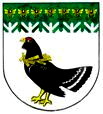 от 19 июля 2023 года № 478О внесении изменений в состав Комиссии по рассмотрению вопросов установки мемориальных досок и памятных знаков на территории Мари-Турекского муниципального района Республики Марий Эл Администрация Мари-Турекского муниципального района Республики Марий Эл п о с т а н о в л я е т :Внести в прилагаемый состав Комиссии по рассмотрению вопросов установки мемориальных досок и памятных знаков на территории Мари-Турекского муниципального района Республики Марий Эл, утвержденный постановлением администрации Мари-Турекского муниципального района от 06 октября 2020 года № 384 «Об утверждении Положения о порядке установки мемориальных досок и памятных знаков на территории Мари-Турекского муниципального района Республики Марий Эл» (далее – состав комиссии) изменения, изложив в новой редакции. Разместить настоящее постановление на официальном сайте Мари-Турекского муниципального района в информационно – телекоммуникационной сети «Интернет».Контроль за исполнением настоящего постановления возложить на заместителя главы администрации Мари-Турекского муниципального района Пехпатрову Г.Н.СОСТАВКомиссии по рассмотрению вопросов установкимемориальных досок и памятных знаков  МАРИЙ ЭЛ РЕСПУБЛИКЫНМАРИЙ ТУРЕК МУНИЦИПАЛЬНЫЙ РАЙОНЫНАДМИНИСТРАЦИЙЖЕАДМИНИСТРАЦИЯМАРИ-ТУРЕКСКОГО МУНИЦИПАЛЬНОГО РАЙОНАРЕСПУБЛИКИ МАРИЙ ЭЛАДМИНИСТРАЦИЯМАРИ-ТУРЕКСКОГО МУНИЦИПАЛЬНОГО РАЙОНАРЕСПУБЛИКИ МАРИЙ ЭЛПУНЧАЛПОСТАНОВЛЕНИЕПОСТАНОВЛЕНИЕГлава администрацииМари-Турекского муниципального района                          С.Ю. РешетовУТВЕРЖДЕНпостановлением администрацииМари-Турекского муниципального района от 06 октября 2020 г. № 384(в редакции от 19.07.2023 г. № 478)	     (в новой редакцииПехпатрова Г.Н. Ямбарцева Н. И.Виногорова Р.А.Члены комиссии:Яндыбаева Л.А. Кузьминых Н.В.- заместитель главы администрации Мари-Турекского муниципального района, председатель комиссии;- руководитель архивного отдела администрации Мари-Турекского муниципального района, заместитель председателя комиссии;- специалист по туризму МБУК «Мари-Турекский краеведческий музей им. В.П.Мосолова», секретарь комиссии (по согласованию);- глава Мари-Турекского муниципального района, председатель Собрания депутатов(по согласованию);- руководитель отдела культуры, физической культуры и спорта администрации Мари-Турекского муниципального района;Курбатова О.А.- руководитель МУ «Отдел образования и по делам молодежи администрации Мари-Турекского муниципального района;Пахомов В. В.- руководитель отдела архитектуры, муниципального хозяйства администрации Мари-Турекского муниципального района;Савельев И.П- председатель районного Совета ветеранов (пенсионеров) войны, труда, вооруженныхсил и правоохранительных органов (по согласованию).